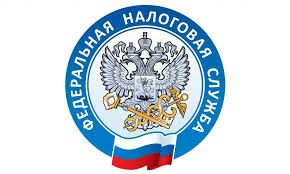                         НАЛОГОВАЯ СЛУЖБА                     ИНФОРМИРУ                      О применении НПД после регистрации в качестве ИП       Федеральная налоговая служба в связи с поступающими обращениями налогоплательщиков по вопросу возможности продолжения применения специального налогового режима «Налог на профессиональный доход» (далее – НПД) в случае, если физическое лицо - налогоплательщик НПД зарегистрировался в качестве индивидуального предпринимателя, сообщает следующее.       В соответствии с частью 1 статьи 4 Федерального закона от 27.11.2018 № 422-ФЗ «О проведении эксперимента по установлению специального налогового режима «Налог на профессиональный доход» (далее – Закон № 422-ФЗ) налогоплательщиками НПД признаются физические лица, в том числе индивидуальные предприниматели, перешедшие на специальный налоговый режим в порядке, установленном Законом № 422-ФЗ.       При этом при регистрации физического лица в качестве индивидуального предпринимателя статус налогоплательщика НПД не утрачивается.      В соответствии с пунктом 7 части 2 статьи 4 Закона № 422-ФЗ не вправе применять специальный налоговый режим лица, применяющие иные специальные налоговые режимы или ведущие предпринимательскую деятельность, доходы от которой облагаются налогом на доходы физических лиц, за исключением случаев, предусмотренных частью 4 статьи 15 Закона № 422-ФЗ.       Исходя из положений пункта 2 статьи 346.13 Налогового кодекса Российской Федерации (далее – Кодекс) вновь зарегистрированный индивидуальный предприниматель вправе уведомить о переходе на упрощенную систему налогообложения (далее – УСН) не позднее 30 календарных дней с даты постановки на учет в налоговом органе, указанной в свидетельстве о постановке на учет в налоговом органе, выданном в соответствии с пунктом 2 статьи 84 настоящего Кодекса. В этом случае индивидуальный предприниматель признается налогоплательщиком, применяющим упрощенную систему налогообложения, с даты постановки его на учет в налоговом органе, указанной в свидетельстве о постановке на учет в налоговом органе.      Учитывая изложенное, в случае, если физическое лицо, применяющее специальный налоговый режим НПД, зарегистрировался в качестве индивидуального предпринимателя и представил уведомление о переходе на УСН, то он перестает соответствовать условиям применения НПД и признается налогоплательщиком, перешедшим на УСН с даты постановки его на учет в налоговом органе, указанной в свидетельстве о постановке на учет в налоговом органе, выданном в соответствии с пунктом 2 статьи 84 Кодекса.      Вместе с тем, если после представления уведомления о переходе на УСН индивидуальный предприниматель отказался от применения данного режима налогообложения, направив соответствующее обращение в налоговый орган не позднее 30 календарных дней с даты постановки его на учет в налоговом органе, указанной в свидетельстве о постановке на учет в налоговом органе, то ранее представленное уведомление о переходе на УСН подлежит аннулированию.     В указанном случае налогоплательщик вправе продолжить применять НПД при соблюдении положений Закона № 422-ФЗ.